Publicado en Barcelona el 15/11/2019 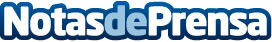 Las tarjetas de regalo de Navidad de El Club del Té, una apuesta segura para los amantes de esta infusiónLos regalos a los amantes del té han adquirido una nueva dimensión gracias a las gift cards que ofrecen los profesionales de El Club del Té a sus clientes, con las que se podrá obsequiar con cualquiera de las propuestas relacionadas con esta infusión que incluyen entre sus serviciosDatos de contacto:El Club del Té93 182 00 34Nota de prensa publicada en: https://www.notasdeprensa.es/las-tarjetas-de-regalo-de-navidad-de-el-club Categorias: Gastronomía Sociedad Entretenimiento http://www.notasdeprensa.es